新 书 推 荐中文书名：《以影响力引领：无权威领导的有效流程》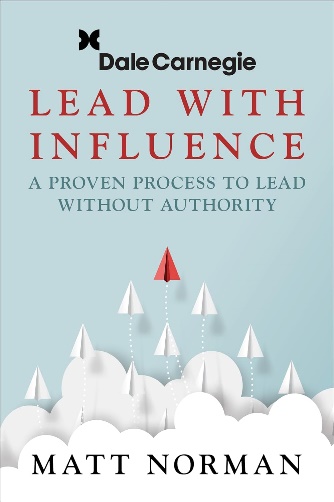 英文书名：LEAD WITH INFLUENCE: A Proven Process to Lead Without Authority作    者：Matt Norman出 版 社：G&D Media代理公司：Waterside/ANA/Jessica页    数：216页出版时间：2024年3月代理地区：中国大陆、台湾审读资料：电子稿类    型：经管亚马逊畅销书排名：#54 in Business Decision Making#87 in Decision-Making & Problem Solving#424 in Leadership & Motivation读者评价：5.0 out of 5 stars有声书排名：#1 New Release in Business Decision Making & Problem Solving#37 in Business & Organizational Learning#43 in Organizational Behavior (Audible Books & Originals)#52 in Business Decision Making & Problem Solving内容简介：积极的影响力（无权威）是大多数人在工作中永远都学不会使用的超能力。数百万的行业专家、职能领导、需求收集者和问题解决者每天都有机会施加影响。然而，他们往往只是对需求做出回应，听命于那些利益相关者。由于没有发挥出他们不为人知的超能力，他们错失了打破壁垒、加强合作、加速组织最佳决策的机会。组织亟需更多积极的领导力和影响力来推动创新、应对重大挑战并培养健康的文化。如果有更多的人能够发现如何使用自己的超能力，他们不仅会产生影响，而且会提升自己的自我价值感，从而提高参与度，改善心理和情感健康。那么，人们在不使用这种超能力的情况下会做些什么呢？当试图在没有太多影响力的情况下施加影响时，大多数人都会采用逻辑论证和反复施压的方式。他们找到一个合理的理由，并不断提出要求。但这很少奏效。事实、论据和压力并不能充分影响社会性/情感动物。正如戴尔·卡耐基（Dale Carnegie）所说：“当与人打交道时，请记住，我们不是在与逻辑动物打交道。 我们面对的是充满感情的动物，充满偏见的动物，被骄傲和虚荣驱使的动物。”本书旨在帮助人们在没有权威、胁迫、操纵或武力的情况下，发现最能有效发挥影响力的方法。这是一本建立信任和关系的影响力实用指南。它以神经科学为基础，提供了清晰的范例和心智模式，让读者以能够产生参与感、认同感，同时能够促进合作的方式进行沟通。任何试图在不使用“权威影响”或“控制”等方式的情况下发挥影响力的人都会从本书中受益。这本书尤其适合在当今快节奏的组织中发挥影响力，因为在这样的组织中，很多人都有能力影响变革，即使他们没有最高的头衔或最多的政治资本。其他关于领导力、影响力和信任的书籍提供了广泛的战略、理论和常识，但本书提供了更加实用、更能在不同情况下适用的内容：经过验证的心智模式和沟通模式，几乎可以用于每一次沟通。这本书基于戴尔·卡耐基培训公司十多年来的研讨会、实验室和实地测试，合作对象为世界各地数以千计的专业人士，涉及多种文化和语言，从小型组织到大型跨国公司，从非营利组织到营利性组织，从政府到私人部门。它提供了实用的结构和指导，比如如何撰写一封电子邮件，如何在对话中提出最佳问题以解锁新思路，如何解释有争议的观点，以及当有人反驳你时该如何进行沟通等。如果你想学会利用你的超级影响力，你必须弄清楚如何去做。这不是一本自助书籍，而是一本实用的操作指南。作者简介：马特·诺曼（Matt Norman）就如何打造优秀人才和企业文化为高管提供指导和建议。他是Norman & Associates的总裁兼首席执行官，该公司在人才战略、个人效能、规划和目标协同等领域提供定制辅导和咨询。Norman & Associates还是北美最大的戴尔·卡耐基团队式行动学习课程提供商，这些课程帮助人们改善沟通、领导、影响和团队协作的方式。马特经常被评为顶级创收者、高管教练、引导师、演讲者和获奖团队的领导者。他因对社区的贡献而入选Minnesota Business Power 50强。他还是一位获奖作家，著有《健康之人的四种模式》（Four Patterns of Healthy People）、《成功的领导力》（Flourishing Leadership）和《成功的夫妻》（Flourishing Couples）。您可以在http://mattnorman.com上找到他关于个人和组织效能的文章。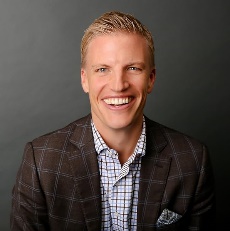 媒体评价：“《以影响力引领》是一本宝贵的指南，它提供了获得他人承诺的关键，并概述了影响个人的有效策略，从战术需求到促进战略伙伴关系。”----迪娜·加扎里安（Deena Ghazarian），Austere首席执行官“《以影响力引领》为我们的技术领导者提供了可操作的相关技能，使他们能够在整个企业中推动更多价值。这种学习方法以一种引人入胜的互动方式组织起来，再加上引导师的辅导，效果截然不同。”----拉胡尔·戈斯（Rahoul Ghose），ECMC首席信息官“《以影响力引领》提供了有益而实用的策略，领导者可以利用这些策略改善与主要利益相关者的沟通并建立信任，从而更加专注于满足消费者的需求和提高医疗质量。”----托德·奥斯汀（Todd Austin），Genoa Healthcare首席执行官感谢您的阅读！请将反馈信息发至：版权负责人Email：Rights@nurnberg.com.cn安德鲁·纳伯格联合国际有限公司北京代表处北京市海淀区中关村大街甲59号中国人民大学文化大厦1705室, 邮编：100872电话：010-82504106, 传真：010-82504200公司网址：http://www.nurnberg.com.cn书目下载：http://www.nurnberg.com.cn/booklist_zh/list.aspx书讯浏览：http://www.nurnberg.com.cn/book/book.aspx视频推荐：http://www.nurnberg.com.cn/video/video.aspx豆瓣小站：http://site.douban.com/110577/新浪微博：安德鲁纳伯格公司的微博_微博 (weibo.com)微信订阅号：ANABJ2002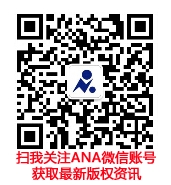 